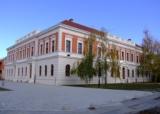 REPUBLIKA HRVATSKAOSJEČKO-BARANJSKA ŽUPANIJAOSNOVNA ŠKOLA JAGODE TRUHELKECRKVENA 2331000 OSIJEKKLASA:003-06/17-01/01URBROJ: 2158-16-08-17-1Osijek,  16. veljače  2017.P O Z I V									ČLANOVIMA ŠKOLSKOG ODBORA	Sazivam 45. sjednicu Školskog odbora  koja će se održati u  PONEDJELJAK, 20. veljače  2017. godine s početkom u 12:30  sati u uredu ravnatelja.	Za sjednicu predlažem sljedeći:D n e v n i   r e d:1.   Usvajanje zapisnika s prethodne  sjednice Školskog odbora 2.   Usvajanje Plana nabave za 2017. godinu 3.   Prethodna suglasnost za zapošljavanje na određeno do 60 dana za:      - učitelja matematike, ½ radnog vremena      - učitelja razredne nastave, puno radno vrijeme4.   Razno     Srdačan pozdrav!						 PREDSJEDNICA ŠKOLSKOG ODBORA						           Danijela Zorinić, prof.  